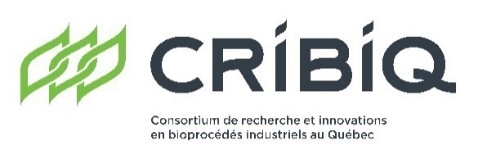 Bioproduits industriels et Environnement I / Industrial bioproducts and Environment I2023-2024FORMULAIRE LETTRE D’INTENTION – 103E APPEL À PROJETSLETTER OF INTENT FORM – 103RD CALL FOR PROJECTSOU / ET► IMPORTANT : Veuillez remplir la Grille de calcul (Excel)► IMPORTANT: Please fill up the Budget form (Excel) Le formulaire « Lettre d’intention » et la « Grille de calcul » pour le 103e appel à projets doivent être soumis par courriel au plus tard le 3 juillet 2023 à 17h :The "Letter of Intent" form and the "Budget form" for the 103rd call for projects must be submitted by email no later than November 3rd, 2023 at 5:00 pm:Jean Philippe Chenel, Directeur à l’innovation jp.chenel@cribiq.qc.caSECTION I : INFORMATIONS GÉNÉRALESGENERAL INFORMATION1.1	Demandeur principal / 	Principal applicant1.1	Demandeur principal / 	Principal applicant1.1	Demandeur principal / 	Principal applicant1.1	Demandeur principal / 	Principal applicant1.1	Demandeur principal / 	Principal applicantPrénom / NomFirst name / last nameÉtablissement de rechercheAffiliated Research InstituteÉtablissement de rechercheAffiliated Research InstituteTitre du demandeur principalPrincipal applicant’s functionTitre du demandeur principalPrincipal applicant’s functionTéléphone / Poste / Telephone / Ext.Téléphone / Poste / Telephone / Ext.Courriel / EmailCourriel / EmailCourriel / EmailAdresse (numéro, rue, bureau, ville)Address (number, street, office, city)Adresse (numéro, rue, bureau, ville)Address (number, street, office, city)ProvinceProvinceProvinceProvinceCode postalPostal code1.2.	PME (249 employés et moins) / SME (249 employees and more)1.2.	PME (249 employés et moins) / SME (249 employees and more)1.2.	PME (249 employés et moins) / SME (249 employees and more)1.2.	PME (249 employés et moins) / SME (249 employees and more)Nom entrepriseCompany nameNom personne-ressourceContact nameTitreFunctionCourriel / Email1. 2. 1.3.	GE (250 employés et plus) / LE (250 employees and more)1.3.	GE (250 employés et plus) / LE (250 employees and more)1.3.	GE (250 employés et plus) / LE (250 employees and more)1.3.	GE (250 employés et plus) / LE (250 employees and more)Nom entrepriseCompany nameNom personne-ressourceContact nameTitreFunctionCourriel / Email1. 2. 1.4.	Codemandeurs Institut(s) de recherche public(s) du Québec (IRPQ)	Co-applicant Public research institute(s) in Quebec1.4.	Codemandeurs Institut(s) de recherche public(s) du Québec (IRPQ)	Co-applicant Public research institute(s) in Quebec1.4.	Codemandeurs Institut(s) de recherche public(s) du Québec (IRPQ)	Co-applicant Public research institute(s) in Quebec1.4.	Codemandeurs Institut(s) de recherche public(s) du Québec (IRPQ)	Co-applicant Public research institute(s) in QuebecÉtablissementInstituteNom personne-ressourceContact name TitreFunctionCourriel / Email1. 2. 3. 4. 5. SECTION II : Domaine(s) d’application du projetProject application FIELD(S)SECTION II : Domaine(s) d’application du projetProject application FIELD(S)SECTION II : Domaine(s) d’application du projetProject application FIELD(S)Bioressource(s) utilisées (vous pouvez cocher plus d’un choix)Bioresource(es) concerned in the projet (you can mark more than one choice)Bioressource(s) utilisées (vous pouvez cocher plus d’un choix)Bioresource(es) concerned in the projet (you can mark more than one choice)Bioressource(s) utilisées (vous pouvez cocher plus d’un choix)Bioresource(es) concerned in the projet (you can mark more than one choice) Forestières / ForestVeuillez préciser : / Please specify:  Agricoles / AgriculturalVeuillez préciser : / Please specify:  Alimentaires / FoodVeuillez préciser : / Please specify:  Aquatiques / AquaticVeuillez préciser : / Please specify:  Microbiennes / MicrobialVeuillez préciser : / Please specify:  Résiduelles / ResidualVeuillez préciser : / Please specify: Filière(s) visée(s) (vous pouvez cocher plus d’un choix) / Aimed sector(s) (you can mark more than one choice)Filière(s) visée(s) (vous pouvez cocher plus d’un choix) / Aimed sector(s) (you can mark more than one choice)Filière(s) visée(s) (vous pouvez cocher plus d’un choix) / Aimed sector(s) (you can mark more than one choice) Bioproduits industriels / Industrial bioproducts Bioénergie : Biocarburant (liquide, solide ou gazeux) / Bioenergy: Biofuel (liquid, solid or gaseous) Produits chimiques biosourcés / Biobased chemical products Matériaux biosourcés / Biobased materials Conditionnement et prétraitement des biomasse / Conditioning and pretreatment of biomass Production, conversion thermique ou biologique, caractérisation, évaluation de la performance / Production, thermal or biological conversion, characterization, performance evaluation Bioraffinage agricole et forestier / Agricultural and forestry biorefining Formulation et intégration de matières renouvelables / Formulation and integration of renewable materials Séparation, extraction, purification / Separation, extraction, purification Autre / OtherSi autre, veuillez préciser : / If other, please specify:  Bioproduits industriels / Industrial bioproducts Bioénergie : Biocarburant (liquide, solide ou gazeux) / Bioenergy: Biofuel (liquid, solid or gaseous) Produits chimiques biosourcés / Biobased chemical products Matériaux biosourcés / Biobased materials Conditionnement et prétraitement des biomasse / Conditioning and pretreatment of biomass Production, conversion thermique ou biologique, caractérisation, évaluation de la performance / Production, thermal or biological conversion, characterization, performance evaluation Bioraffinage agricole et forestier / Agricultural and forestry biorefining Formulation et intégration de matières renouvelables / Formulation and integration of renewable materials Séparation, extraction, purification / Separation, extraction, purification Autre / OtherSi autre, veuillez préciser : / If other, please specify:  Bioproduits industriels / Industrial bioproducts Bioénergie : Biocarburant (liquide, solide ou gazeux) / Bioenergy: Biofuel (liquid, solid or gaseous) Produits chimiques biosourcés / Biobased chemical products Matériaux biosourcés / Biobased materials Conditionnement et prétraitement des biomasse / Conditioning and pretreatment of biomass Production, conversion thermique ou biologique, caractérisation, évaluation de la performance / Production, thermal or biological conversion, characterization, performance evaluation Bioraffinage agricole et forestier / Agricultural and forestry biorefining Formulation et intégration de matières renouvelables / Formulation and integration of renewable materials Séparation, extraction, purification / Separation, extraction, purification Autre / OtherSi autre, veuillez préciser : / If other, please specify:  Environnement / Environment Bioremédiation / Bioremediation Traitement des eaux usées / Wastewater treatment Biorestauration de sites contaminés / Bioremediation of contaminated sites Biocaptation et bioséquestration / Biocaptation and biosequestration Développement d’outils génomiques ou protéomiques / Development of genomic or proteomic tools Biofiltration / Biofiltration Bioséquestration de contaminants / Biosequestration of contaminants Gestion de la matière résiduelle / Waste management Traitement et valorisation de matières résiduelles / Treatment and recovery of residual materials Biorestauration de sites contaminés / Bioremediation of contaminated sites Autre / OtherSi autre, veuillez préciser : / If other, please specify:  Environnement / Environment Bioremédiation / Bioremediation Traitement des eaux usées / Wastewater treatment Biorestauration de sites contaminés / Bioremediation of contaminated sites Biocaptation et bioséquestration / Biocaptation and biosequestration Développement d’outils génomiques ou protéomiques / Development of genomic or proteomic tools Biofiltration / Biofiltration Bioséquestration de contaminants / Biosequestration of contaminants Gestion de la matière résiduelle / Waste management Traitement et valorisation de matières résiduelles / Treatment and recovery of residual materials Biorestauration de sites contaminés / Bioremediation of contaminated sites Autre / OtherSi autre, veuillez préciser : / If other, please specify:  Environnement / Environment Bioremédiation / Bioremediation Traitement des eaux usées / Wastewater treatment Biorestauration de sites contaminés / Bioremediation of contaminated sites Biocaptation et bioséquestration / Biocaptation and biosequestration Développement d’outils génomiques ou protéomiques / Development of genomic or proteomic tools Biofiltration / Biofiltration Bioséquestration de contaminants / Biosequestration of contaminants Gestion de la matière résiduelle / Waste management Traitement et valorisation de matières résiduelles / Treatment and recovery of residual materials Biorestauration de sites contaminés / Bioremediation of contaminated sites Autre / OtherSi autre, veuillez préciser : / If other, please specify: SECTION III : DESCRIPTION DU PROJETPROJECT DESCRIPTIONIII.1.	Titre du projet / Project TitleIII.2.	Résumé du projet (Maximum 3000 caractères)	Summary of the project) (Maximum 3000 characters)(Décrire le/les procédé(s) et/ou le produit biosourcé à développer)III.3.	Compatibilité du projet avec les domaines de recherche du CRIBIQ et la relation avec 	sa chaîne de valeur (Maximum de 1500 caractères)	Compatibility of the project with the research areas targeted by CRIBIQ and the 	relationship with its value chain (Maximum 1500 characters)SECTION IV : NIVEAU DE MATURITÉ TECHNOLOGIQUE (NMT) DE DÉPART DU PROJETTECHNOLOGY READINESS LEVEL (TRL) AT THE START OF THE PROJECTIV.1.	Application finale visée (produit/service/bioprocédé) (Maximum 150 caractères)Aimed end-use application (product/service/process) (Maximum 150 characters)L’application devra correspondre à l’état final du procédé ou du produit qui sera commercialisé.The application must correspond to the final state of the product or process that will be commercializedIV.2	Veuillez sélectionner, dans le menu déroulant, le NMT de DÉPART du projet. 	Please select from the drop-down menu the INITIAL TRL of the project.IV.3	Veuillez sélectionner, dans le menu déroulant, le NMT de FIN du projet. 	Please select from the drop-down menu the FINAL TRL of the project.SECTION V. BUDGET PRÉLIMINAIRE DU PROJETPreliminary project budget